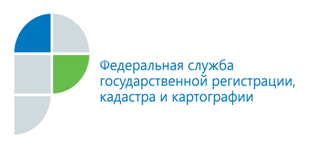 г. Барнаул12  августа  2014 годаПресс-релизУ Кадастровой палаты появился телефон доверия 
по вопросам противодействия коррупцииС целью профилактики коррупционных правонарушений, создания условий для своевременного реагирования на сообщения о фактах коррупции и оперативного принятия мер по предупреждению коррупционных проявлений в филиале 
ФГБУ «ФКП Росреестра» по Алтайскому краю (Кадастровая палата) появился «телефон доверия». Теперь жители края могут оставлять обращения по вопросам противодействия коррупции по телефону 8 (3852) 28-28-57, а также направлять их на адрес электронной почты antikorr@u22.rosreestr.ru. Обращаем особое внимание, что сотрудники, принимающие звонки 
по «телефону доверия» и специалисты Кадастровой палаты, осуществляющие работу с поступившей информацией,  несут персональную ответственность 
за соблюдение конфиденциальности полученных личных данных обратившегося. Пресс-службафилиала ФГБУ «ФКП Росреестра» по Алтайскому крают.:28-28-92fgu22_press2@u22.rosreestr.ru